РЕКОМЕНДАЦИИ  ДЛЯ РОДИТЕЛЕЙРазвитие логики у детей: советы родителям по развитию ребенкаРазвитие ребенка в возрасте 5-6 лет — это шаг на очередную ступеньку: малыш перестает задаваться односложными вопросами об окружающей среде; начинает искать связи между происходящими событиями, пытается разобраться в механизме происходящего действия. Чтобы стимулировать этот процесс, педагогами разработаны различные логические игры, которые обучают ребенка приемам нахождения связей между предметами. Особенности развития логики ребенка в возрасте 5-6 летРодители в этот период должны быть готовы к неожиданным вопросам своего крохи: детское умение подмечать интересное нередко будет ставить их тупик, и заставлять думать, как максимально интересно и познавательно ответить малышу. Основные навыки ребенка в 5-6 лет обычно включают: умение считать до 10;написание некоторых букв;соблюдение правил поведения в обществе, за столом, в гостях;самостоятельные игры;простейшие действия из математики.Ребенок способен поддерживать диалог на знакомую тему, может договориться в спорной ситуации, пойти на уступки. В играх со сверстниками придерживается установленных правил, замечает и контролирует нарушения других. Логическое развитие ребенка характеризуется следующими навыками: умением находить связи между предметами и делать из этого логически правильные выводы;способностью найти в группе предложенных предметов лишний и убрать его;разложить группы различных предметов по категориям;составить связный рассказ по изображениям;завершить рассказ за родителями;выслушать теоретические указания и реализовать их на практике.Не критично, если ребенок не выполняет некоторые пункты этого списка — их легко восполнить совместными логическими играми с малышом. Средства для развития логики ребенкаДети в возрасте 5-6 лет охотно идут на контакт и с удовольствием занимаются различными играми. Сложность может возникнуть с активными детьми, которым трудно усидеть на одном месте. В этом случае в игры можно добавить элемент движения: например, раскладывать предметы по категориям в разных частях комнаты. Средства развития ребенка включают в себя игры, головоломки, шарады, рисование. 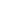 Графические занятия, развивающие логику, также оказывают сильное влияние на внимание и умение концентрироваться на заданной задаче. Вариантами игр служат: нахождение сходных предметов;исключение лишнего предмета из похожих;раскрашивание по заданным параметрам;дорисовка недостающих элементов;прохождение лабиринтов.Ребенок в возрасте 5-6 лет должен уметь справляться с подобными заданиями — это научит его действовать в соответствии с поставленной задачей, а также видеть и составлять цепочки связей. Речевые средства развития ребенка включают в себя различные загадки и метафоры. В процессе занятий родители иносказательно описывают событие, которое знакомо малышу. Он, в свою очередь, должен догадаться, о чем идет речь. Загадки могут описывать животных, предметы домашнего обихода, игрушки, предметы на улице. Когда ребенок пытается отгадать загадку, он невольно сравнивает разные предметы между собой, пытаясь найти тот, чьи свойства будут максимально точно подходить под описание. Также загадки закрепляют правильное произношение слов и звуков, а верно данный ответ повышает уверенность в себе и своих силах, что крайне важно для этого возраста. Настольные игры и головоломки также являются средством для развития логики ребенка. В качестве настольных игр можно использовать несложные лабиринты и карты, которые необходимо пройти при помощи фишек и кубика, по пути отгадывая различные загадки. Также для детей полезны пазлы, но здесь стоит проявить внимание и выбрать картинку, которая действительно заинтересует ребенка. В качестве головоломок используют ребусы; сходные картинки, на которых нужно найти отличия; поиск недостающих элементов; несложные математические задания. Помощь родителям при выборе занятийМетоды и предметы для развития ребенка подбирают взрослые, поэтому важно уметь ориентироваться в многообразии предложенной информации. В первую очередь — это книги. Чтение полезно не только детям, но и родителям, ведь в книгах можно узнать о наиболее интересных занятиях и о том, как правильно организовать процесс обучения. Книги включают в себя различные задания для детей: развивающие память и внимание; заставляющие сравнивать и анализировать; решать различные загадки. Современная индустрия предлагает множество вариантов игр на компьютере или планшете, но следует понимать, что если бездумно включить ребенку игру и уйти, то это лишь испортит процесс обучения. Занятия должны быть совместными, ребенок должен пояснять свои действия, и то, каким путем он пришел к этим выводам. Примерные игры для развития ребенка в возрасте 5-6 лет: Шашки. Простой порядок действий понятен малышу, и в тоже время заставляет продумывать собственные движения.Игры, которые учат ребенка складывать изображение из разрозненных кусочков.«Фигуры и цвета». Учит ребенка подбирать недостающий элемент, учитывая сразу несколько параметров.Игры, обучающие малыша собирать предметы с учетом их формы, цвета, симметричности по заданной схеме.Собирание пазлов с их последующим раскрашиванием.Азбука для дошкольников. Помогает узнать буквы, ассоциируя их со знакомыми предметами.Не нужно злоупотреблять играми на компьютерах, смартфонах и планшетах. Они помогают, развитию ребенка, но хороши только для совместного с родителями применения. Чрезмерная погруженность в процесс игры, когда ребенок перестает воспринимать реальность за монитором, может негативно отразиться на других способностях. Долгие красочные игры тушат интерес к иным занятиям вне виртуального мира и общению со сверстниками, теряются навыки коммуникации. Логические игры и занятия не должны быть принудительными. Нередки случаи, когда из-за завышенных ожиданий взрослых, ребенок с самого раннего возраста нагружается различными кружками, секциями, занятиями. Выполняя задания, ребенок утрачивает стремление к самостоятельному творчеству. Чтобы этого не произошло, у детей должно быть личное время для игр, выбранных самостоятельно без подсказок и указаний родителей. Общие рекомендации для родителей по развитию логического мышления дошкольниковСамое главное для развития мышления дошкольника — чтобы ребёнок учился спрашивать, видел ваше участие и заинтересованность его вопросами и не переставал стремиться, как можно больше узнать о мире.Иногда дети ставят взрослых в тупик своими вопросами. Встречаются ситуации, когда родителям просто не хватает знаний, чтобы ответить на «простой» вопрос своего малыша. Старайтесь не оставлять детские «почему» без внимания. Прекрасно, если вы ответите: «Не знаю, но давай узнаем вместе». Этим вы покажете пример любознательности, интереса к новому. Вместе с ребёнком обратитесь к книгам, энциклопедиям, интернету, найдите ответ на интересующий его вопрос. Постарайтесь найти способ доступно объяснить ребёнку причины явления, о которых он спрашивает. Старайтесь упрощать, объяснять «примерно» или даже с большими погрешностями. Все уточнения в знания ребёнка о мире потом внесёт школа. Учитесь сами быть «почемучкой». Задавайте ребёнку простые вопросы, на которые он в силах ответить.Задав вопрос, ждите. Не стремитесь к тому, чтобы сразу дать ребёнку правильный ответ. Ребёнок никогда не научится отгадывать загадки, если он будет сразу после их прочтения получать готовые ответы. Конечно, это не значит, что никогда нельзя давать ответы. Но приучайте ребёнка к тому, чтобы он самостоятельно искал решение поставленной перед ним задачи.Если ребёнку сложно справиться с задачей на слух, постарайтесь найти для него наглядные опоры: картинки, схемы, счётные палочки и т. п. Например, ребёнку даётся задача: «Мама купила синее и красное платье. Маше она подарила не синее платье. Какое платье она подарила Ире?» (ответ: синее). Редкому ребёнку удаётся решить эту задачу в уме. Схематично нарисуйте маму и двух девочек. Напишите, кто есть кто. Рядом с каждой девочкой нарисуйте по красному и синему платью (можно просто красный и синий кружки). Прочитайте задачу ещё раз. Ребёнок зачеркнёт синий кружок рядом с Машей и сделает вывод, что ей досталось красное платье. А значит, у Иры не может быть красного и у неё синее платье.Занимайтесь с ребёнком по пособиям с упражнениями, направленными на развитие мышления, и познакомьтесь в литературе со специальными развивающими играми. Некоторые игровые упражнения,способствующие развитию мышленияЭти упражнения можно превратить в интересную игру. В игре вы можете установить правило –за верный ответ ребенок получает фишку или какую-то другую награду. Это вызывает дополнительную заинтересованность в игре.Игра «Закончи слово»Вы будете начинать слово, произнося первый слог, а ребенок –его заканчивать.«Отгадай, что я хочу сказать»Предлагается 10 слогов:по-, за-, на-, ми-, му-, до-, че-, пры, ку-, зо-.Если ребенок легко и быстро справляется с заданием, то предложите ему придумывать не одно слово, а столько, сколько сможет.Например: по-лет, по-лотенце, по-душка.Фиксируйте не только правильность ответов, но и время, которое является показателем мыслительных процессов, сообразительности, речевой активности.Для развития мыслительных процессов обобщения, выделения существенных признаков можно провести игру«Найди лишнее слово».Прочитайте ребенку серию слов. Каждая серия состоит из четырех слов. Три слова объединены по общему для них признаку, а одно слово отличается от них и должно быть исключено.Предложите определить слово, которое является «лишним». Игра «Назови слово»способствует развитию гибкости ума.Предложите ребенку называть как можно больше слов, обозначающих какое - либо понятие.Игра «Как это можно использовать»Предложите ребенку: «Я буду говорить слова, ты тоже говори, но только наоборот. Например: большой – маленький». Игра «Бывает –не бывает»Для игры вам понадобится мяч.Вы называете какую- нибудь ситуацию и бросаете ребенку мяч. Ребенок должен поймать мяч в том случае, если названная ситуация бывает, а если нет, то ловить мяч не нужно.Ситуации можно предлагать разные:Папа ушел на работу.Поезд летит по небу.Игра «Угадай по описанию»Взрослый предлагает угадать, о чем или о ком (о каком овоще, животном, игрушке) он говорит и дает описание этого объекта.Например: это овощ, он красный, сочный, круглый, внутри у него есть много мелких семян, он растет не в земле, а на веточке куста... (Помидор).Игра «Кто кем будет»Взрослый показывает или называет предметы и явления, а ребенок должен ответить на вопрос: «Как они изменятся, кем будут?»Кем (чем) будет: яйцо, цыпленок, семечко, гусеница, мука, деревянная доска, кирпич, ткань.Может существовать несколько ответов на один вопрос. Необходимо поощрять ребенка за несколько правильных ответовИгра «Что внутри?»Ведущий этой игры называет предмет или место, а ребенок вответ называет что-то или кого-то, что может быть внутри названного предмета или места.Например: дом –стол; шкаф –свитер;